Рамочная программа Европейского союза по науке и инновациямГОРИЗОНТ 2020ИНФОРМАЦИОННЫЙ ДЕНЬ24 февраля 2014 г.г. Минск, пр. Независимости 66, Президиум Национальной академии наук БеларусиПриоритетные направления информационного дня: энергетика, климат и окружающая среда, здоровьеЯзык – русский, английский (синхронный перевод)ПРОЕКТ ПРОГРАММЫМатериалы информационного дня будут размещены после его проведения на Национальном научно-техническом портале, http://scienceportal.org.by и сайте Национального информационного офиса 7РП в разделе «Горизонт 2020», http://fp7-nip.org.by.МЕТОДИЧЕСКИЙ СЕМИНАР «ОБМЕН НАУЧНЫМ И ИННОВАЦИОННЫМ ПЕРСОНАЛОМ В РАМКАХ ПРОГРАММЫ МАРИИ СКЛОДОВСКОЙ-КЮРИ»25 февраля 2014 г.г. Минск, пр. Победителей, 7, 1 этаж, Консультационно-методический центр ГКНТОдной из форм содействия научной и инновационной деятельности, предлагаемых Европейской комиссией в программе «Горизонт 2020», является финансирование обменов персоналом между организациями из ЕС и «третьих» стран.Средства выделяются на обмен персоналом между научным организациями, университетами и предприятиями, в том числе малыми и средними из стран ЕС и, например, из Беларуси для целей реализации ими совместной программы научных исследований и/или инновационного сотрудничества. Research and Innovation Staff Exchange (RISE) – это новый тип поддержки, который вобрал в себя отдельные характеристики International Research Staff Exchange Scheme (IRSES, финансирование транс-граничных обменов) и Industry-Academia Paths and Partnerships (IAPP, финансирование обменов между наукой и промышленностью), существовавших в 7-й Рамочной программе. Схема IRSES была весьма популярна среди белорусских ученых: в 2008-2013 годах Еврокомиссией было поддержано около 20 проектов с участием организаций из нашей страны, информация о них доступна по адресу http://fp7-nip.org.by/ru/6rp/belpr/. В дополнение к возможностям, которые существовали в IRSES, RISE может помочь отечественным ученым в установлении связей и развитии сотрудничества с компаниями из Евросоюза. В свою очередь, белорусские предприятия могут найти научных партнеров в странах ЕС.Участие в семинаре поможет Вам разобраться в тонкостях правил участия и подготовки заявки. При наличии партнеров использовать полученные знания можно будет уже в ближайшие месяцы – подача заявок на конкурс RISE-2014 открыта до 24 апреля 2014 г.Семинар проводит Елена-Габриэла ЧИРА, Агентство по управлению научными исследованиями, Европейская комиссия. Модератор: Ольга МЕЕРОВСКАЯ, БелИСА. Язык – английский, русский (последовательный перевод).ПРОГРАММАЖелательно, чтобы участники имели общее представление о программе Марии Склодовской-Кюри, которое можно получить, посетив Информационный день программы «Горизонт 2020» накануне семинара, 24 февраля 2014 г. Для самостоятельного ознакомления с программой предлагаем посетить сайт http://ec.europa.eu/programmes/horizon2020/en/h2020-section/marie-skłodowska-curie-actions.Материалы семинара будут размещены после его проведения на Национальном научно-техническом портале, http://scienceportal.org.by и сайте Национального информационного офиса 7РП в разделе «Горизонт 2020», http://fp7-nip.org.by.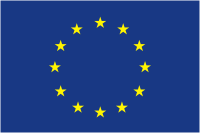 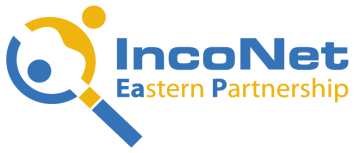 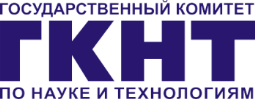 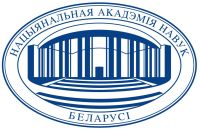 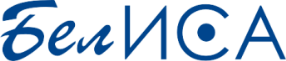 09.00 – 09.30РегистрацияПленарное заседание 12-й этаж, большой конференц-залМодератор: уточняетсяПленарное заседание 12-й этаж, большой конференц-залМодератор: уточняется09.30 – 10.00Вступительное слово и приветствияАлександр ШУМИЛИН, Председатель, Государственный комитет по науке и технологиям Республики БеларусьМайра МOРА, Посол, Глава Представительства Европейского союза в Республике БеларусьНациональная академия наук Беларуси (уточняется)10.00 – 10.30Обзор программы «Горизонт 2020» (правила участия, международное сотрудничество, структура, порядок проведения конкурсов в 2014–2015 гг., источники информации, статистика участия Беларуси в 7-й Рамочной программе ЕС)Ольга МЕЕРОВСКАЯ, БелИСА10.30 – 10.45Опыт участия в финансируемых ЕС научных проектах в области новых материалов (проекты TheBarCoDe и SOFC600)Олег СМОРЫГО, Институт порошковой металлургии, НАН Беларуси10.45 – 11.00Кто и чем может помочь участникам программы в Беларуси? Презентация проекта IncoNet EaP и национальной сети контактных лиц по программе «Горизонт 2020»Ольга МЕЕРОВСКАЯ, БелИСА11.00 – 11.30Кофе-брейкПленарное заседание 22-й этаж, большой конференц-залМодератор: Ольга МЕЕРОВСКАЯ, БелИСАПленарное заседание 22-й этаж, большой конференц-залМодератор: Ольга МЕЕРОВСКАЯ, БелИСА11.30 – 12.30Обзор программы Марии Склодовской-КюриЕлена-Габриэла ЧИРА, Агентство по управлению научными исследованиями, Европейская комиссия12.30 – 12.45Роль проектов по обмену персоналом в развитии научной лаборатории (опыт реализации проектов TerACan, Cacomel, FAEMCAR, NAmiceMC, CANTOR)Полина КУЖИР, Институт ядерных проблем, Белорусский государственный университет12.45 – 13.00Программа «Научная инфраструктура»: возможности сотрудничества для БеларусиТатьяна ЛЯДНОВА, БелИСА13.00 – 13.15Сотрудничество с ЕС в сфере ИКТ: опыт Объединенного института проблем информатики НАН Беларуси (на основе проектов 7РП Baltic Grid, EGI-INSPIRE, ORIENTplus и др.)Алексей БЕЛОЦЕРКОВСКИЙ, Объединенный институт проблем информатики НАН Беларуси13.15 – 13.30Вопросы и ответы13.30 – 14.15Кофе-брейк, закускиРабота параллельных тематических секцийРабота параллельных тематических секцийТематическая секция “ЗДОРОВЬЕ”комн. 216Модератор: Игорь ВОЛОТОВСКИЙ, НАН БеларусиТематическая секция “ЗДОРОВЬЕ”комн. 216Модератор: Игорь ВОЛОТОВСКИЙ, НАН Беларуси14.15 – 16.00Обзор конкурсов 2014–2015 гг. и перспективы международного сотрудничества по направлению “Здоровье, демография и благополучие” Микеле ДЖЕНОВЕЗЕ, Агентство по продвижению европейских исследований (APRE), Италия, Представительство APRE в Брюсселе, БельгияВопросы и ответыТематическая секция “ЭНЕРГЕТИКА, ОКРУЖАЮЩАЯ СРЕДА И КЛИМАТ”большой конференц-залМодератор: Ольга МЕЕРОВСКАЯ, БелИСАТематическая секция “ЭНЕРГЕТИКА, ОКРУЖАЮЩАЯ СРЕДА И КЛИМАТ”большой конференц-залМодератор: Ольга МЕЕРОВСКАЯ, БелИСА14.15 – 15.1515.15 – 16.1516.15 – 16.4016.40 – 17.00Обзор конкурсов 2014–2015 гг. по направлению “Безопасная, чистая и эффективная энергетика”Катаржина СОБОТКА-ДЕМЬЯНОВСКА, Национальная контактная точка «Энергетика», Национальная контактный центр по сотрудничеству с программами ЕС, ПольшаОбзор конкурсов 2014–2015 гг. по направлению “Климат, окружающая среда, эффективное использование ресурсов и сырья»Войтек НОСИК, GRANT Garant s.r.o., ЧехияИнструменты поддержки инновационной деятельности научных организаций и малых и средних предприятий в энергетическом секторе Беларуси, предоставляемые кластером проектов 7РП NoGAP, ENER2I и INNOVER-EASTАлександр УСПЕНСКИЙ, Республиканский центр трансфера технологий (NoGAP)Евгений ГУРИНОВ, БелИСА (ENER2I)Ольга МЕЕРОВСКАЯ, БелИСА (INNOVER-EAST)Вопросы и ответы09.00 – 09.30Регистрация09.30 – 12.00Оформление и порядок подачи заявок на конкурс RISEПорядок и особенности реализации проектов RISE